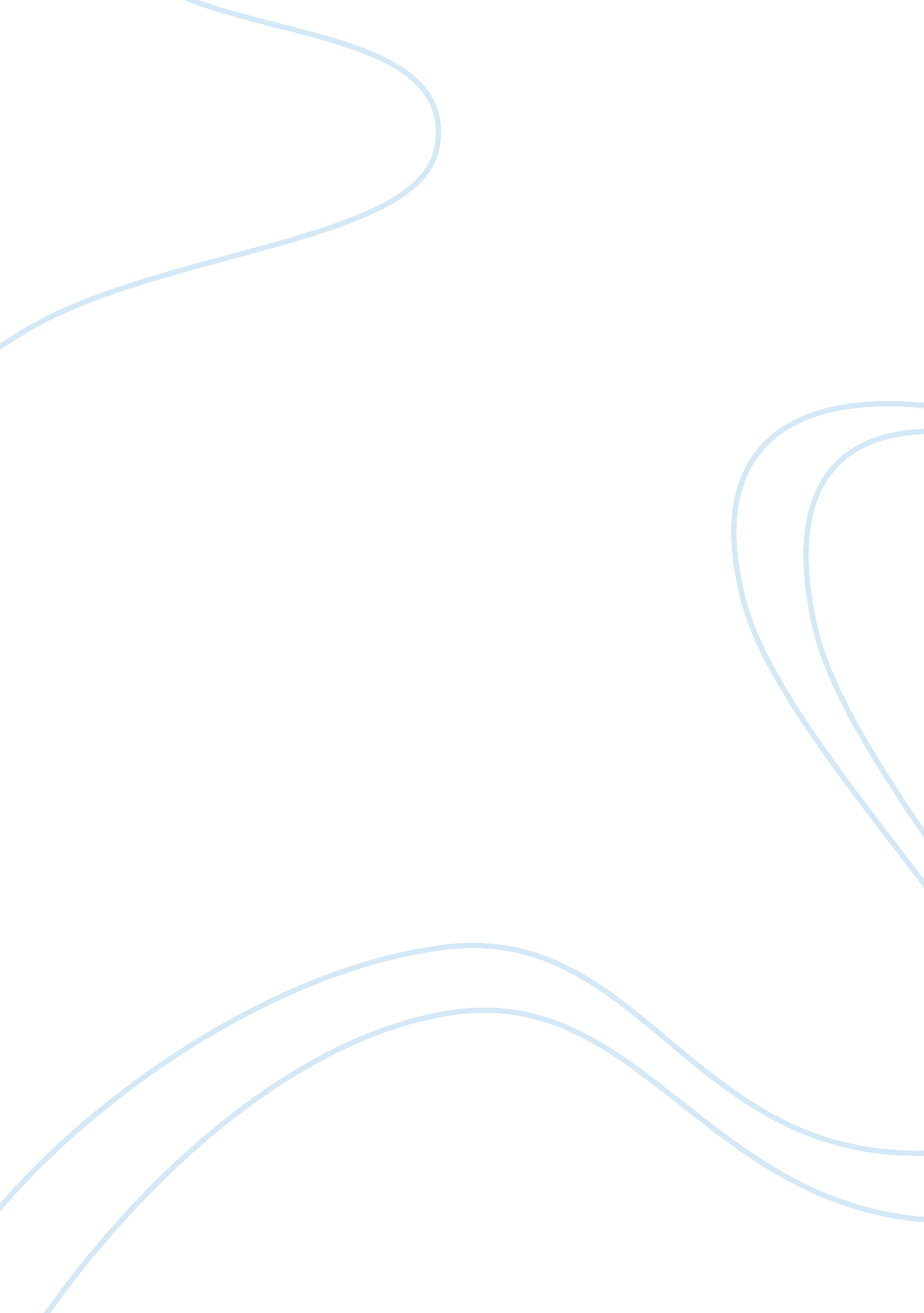 Pc technologyTechnology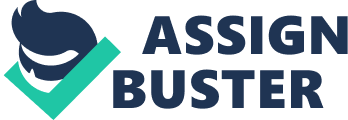 In this device you will find Bluetooth as the main Interconnecting device teen different peripherals. P-ISM Is a gadget package including five functions: a CPU pen, communication pen with a cellular phone function, virtual keyboard, a very small projector, and a camera. P-else's are connected with one another through short-range wireless technology. The whole set is also connected to the Internet through the cellular phone function. This personal gadget in a minimalist pen style enables the ultimate ubiquitous computing. BLOCK DIAGRAM OF P-ISM 5 INTRODUCTION Computer affects our life in a much bigger way then most of us might have thought. It has become compulsory requirement in most professions to become able to use computer software. The first computer invented was the MANIAC in 1943 which was the same size of a large room, consuming as much power as several hundred modern PC's. Modern computers which are based on integrated One of the most compacted computers out right now are table computers with the most popular being the I -Pad, but even that is 9. Inch and weighing about grammas. But imagine having a computer will fit on your pencil case. P-ISM (" Pen-style Personal Networking Gadget Package"), which is nothing but he new discovery, which is under developing, stage by NECK Corporation. P-ISM is a gadget package including five functions: a pen-style cellular phone with a handwriting data input function, virtual keyboard, a very small projector, camera scanner, and personal ID key with cashless pass function. P-ills are connected with one another through short-range wireless technology. The whole set is also connected to the Internet through the cellular phone function. This personal gadget in a minimalist pen style enables the ultimate ubiquitous computing. It is shown below A tablet personal computer (tablet PC) is a portable arsenal computer equipped with a touch screen as a primary input device and designed to be operated and owned by an individual. The term was made popular as a concept presented by Microsoft in 2001, but tablet PC's now refer to any tablet-sized personal computer, even if it's not using Windows but another PC operating system. Tablets may use virtual keyboards and handwriting recognition for text input through the touch screen . III tablet personal computers have a wireless adapter for Internet and local network connection. Software applications for tablet PC's include office suites, Mrs.. Sarnia Taiga, Sheets Gar, Varies Panama wry. Isaacs. Org International Journal of Innovations & Advancements in Computer Science (IMAMS) Volvo. 1 Issue 1 web browsers, and a variety of applications. However, since portable computer hardware components are low powered, demanding PC applications may not provide an ideal experience to the user. Concept Component Function Reliability CPU pen Computing Engine cell phone, pressure sensitive, Pointing device, Pointer & ear piece, Communications using Bluetooth LED Projector AH size Open Communication pen Display Keyboard Projected keyboard with Near Term Slightly farther than the phone and camera Camera Digital Camera Based Battery Charger & Mass storage of Cups have changed deterministically earliest examples, but their fundamental operation remains much the same. 2. Communication PEN P-ills are connected with one another through short-range wireless technology. 